花蓮縣立宜昌國民中學107學年度第1學期國語文競試 7年級成績優異名單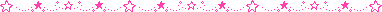 花蓮縣立宜昌國民中學107學年度第1學期國語文競試 8年級成績優異名單花蓮縣立宜昌國民中學107學年度第1學期國語文競試 9年級成績優異名單排名班級姓名備註1706毛以萱頒發獎狀乙紙、圖書禮卷100元2701范𦤶綾頒發獎狀乙紙、圖書禮卷100元2702賴永貞頒發獎狀乙紙、圖書禮卷100元2705徐子傑頒發獎狀乙紙、圖書禮卷100元2707許雅晴頒發獎狀乙紙、圖書禮卷100元2708何冠穎頒發獎狀乙紙、圖書禮卷100元7701陳俊光頒發獎狀乙紙、圖書禮卷100元7702劉家安頒發獎狀乙紙、圖書禮卷100元7706林儀珍頒發獎狀乙紙、圖書禮卷100元7707何笙頒發獎狀乙紙、圖書禮卷100元7708古尚典頒發獎狀乙紙、圖書禮卷100元排名班級姓名備註1806陳芷琦頒發獎狀乙紙、圖書禮卷100元2806黃柏鈞頒發獎狀乙紙、圖書禮卷100元2806劉峻宏頒發獎狀乙紙、圖書禮卷100元2806林幸臻頒發獎狀乙紙、圖書禮卷100元5808吳昕醍頒發獎狀乙紙、圖書禮卷100元5809温苡妡頒發獎狀乙紙、圖書禮卷100元7801陳文婷頒發獎狀乙紙、圖書禮卷100元7805黃傳淼頒發獎狀乙紙、圖書禮卷100元7806潘盈恩頒發獎狀乙紙、圖書禮卷100元7806陳品文頒發獎狀乙紙、圖書禮卷100元7808楊文博頒發獎狀乙紙、圖書禮卷100元7809楊芷芸頒發獎狀乙紙、圖書禮卷100元7809林令威頒發獎狀乙紙、圖書禮卷100元排名班級姓名備註1901李亭儀頒發獎狀乙紙、圖書禮卷100元2902陳柏昱頒發獎狀乙紙、圖書禮卷100元2906陳伯佑頒發獎狀乙紙、圖書禮卷100元2907黃宥慈頒發獎狀乙紙、圖書禮卷100元5901張光哲頒發獎狀乙紙、圖書禮卷100元5902李宗駿頒發獎狀乙紙、圖書禮卷100元5904陳宣羽頒發獎狀乙紙、圖書禮卷100元5907陳彥廷頒發獎狀乙紙、圖書禮卷100元5907彭姿瑄頒發獎狀乙紙、圖書禮卷100元5908王羽瑄頒發獎狀乙紙、圖書禮卷100元5908曾家騏頒發獎狀乙紙、圖書禮卷100元